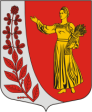 Совет депутатов муниципального образования«ПУДОМЯГСКОЕ сельскоЕ поселениЕ»Гатчинского муниципального районаЛенинградской областиР Е Ш Е Н И Еот 25 мая 2023 года                                                                                                № 206Об утверждении Положения об общественном совете части территории Пудомягского сельского поселенияВ соответствии с Федеральным законом от 06.10.2003 № 131-ФЗ «Об общих принципах организации местного самоуправления в Российской Федерации», областным законом от 28.12.2018 №147-оз «О старостах сельских населенных пунктов Ленинградской области и содействии участию населения  в осуществлении местного самоуправления  в иных формах на частях территорий муниципальных образований Ленинградской области», Уставом муниципального образования «Пудомягское сельское  поселение» Гатчинского  муниципального района Ленинградской области, Совет депутатов Пудомягского сельского поселения,РЕШИЛ:1. Утвердить Положение об общественном совете части территории Пудомягского сельского поселения, согласно приложению 1.	2. Определить границы частей территорий Пудомягского сельского поселения и количественный состав членов общественного совета на данных территориях, согласно приложению 2.	3. Признать утратившим силу решение Совета депутатов Пудомягского сельского поселения № 270 от 18.03.2019 «Об утверждении Положения об общественном совете части территории Пудомягского сельского поселения».	4. Настоящее решение подлежит официальному опубликованию в газете «Гатчинская правда» и размещению на официальном сайте Пудомягского сельского поселения в информационно-телекоммуникационной сети «Интернет». 	5. Настоящее решение вступает в силу со дня его официального опубликования.Глава Пудомягского сельского поселения					              Л.И. БуяноваПриложение 1к решению Совета депутатовПудомягского сельского поселенияот  25.05.2023  №206   ПОЛОЖЕНИЕоб общественном совете части территории Пудомягского сельского поселенияСтатья 1. Общие положения1. В своей деятельности общественный совет части территории муниципального образования, руководствуется Федеральными законами, областными законами Ленинградской области, Уставом, муниципальными правовыми актами муниципального образования «Пудомягское сельское поселение» Гатчинского муниципального района Ленинградской области, настоящим Положением. 2. Общественный совет работает на общественных началах и не является юридическим лицом, осуществляет самостоятельное делопроизводство. Общественный совет возглавляет председатель.3. Применяемые понятия и сокращения по тексту настоящего Положения:- общественный совет - одна из иных форм участия населения в осуществлении местного самоуправления на части территории муниципального образования;- часть территории муниципального образования - сельский населенный пункт, не являющийся административным центром муниципального образования, или часть его территории, или группа сельских населенных пунктов, в состав которой не входит административный центр муниципального образования, далее по тексту - часть территории Пудомягского сельского поселения;- глава муниципального образования «Пудомягское сельское поселение» Гатчинского муниципального района, далее по тексту- Глава МО;- администрация Пудомягского сельского поселения, далее по тексту – Администрация;- глава администрации Пудомягского сельского поселения, далее по тексту – глава Администрации;- инициативные предложения жителей сельских населенных пунктов - предложения (предложение) граждан Российской Федерации, обладающих избирательным правом, граждан иностранных государств - участников международных договоров Российской Федерации, в соответствии с которыми иностранные граждане наделены правами на осуществление местного самоуправления (далее - граждане), постоянно или преимущественно проживающих на части территории муниципального образования либо обладающих зарегистрированным в установленном федеральным законом порядке правом на недвижимое имущество, находящееся в границах части территории муниципального образования, направленные (направленное) на развитие объектов общественной инфраструктуры муниципального образования, предназначенных для обеспечения жизнедеятельности населения части территории муниципального образования, создаваемых и (или) используемых в рамках решения вопросов местного значения, предусмотренных Федеральным законом от 6 октября 2003 года N 131-ФЗ «Об общих принципах организации местного самоуправления в Российской Федерации» (далее - объекты общественной инфраструктуры),  далее по тексту - инициативные предложения;- место жительства - жилой дом, квартира, комната, жилое помещение специализированного жилищного фонда либо иное жилое помещение, в которых гражданин постоянно или преимущественно проживает в качестве собственника, по договору найма (поднайма), договору найма специализированного жилого помещения либо на иных основаниях, предусмотренных законодательством Российской Федерации, и в которых он зарегистрирован по месту жительства.				Статья 2. Порядок избрания общественного совета		Общественный совет избирается (переизбирается) на собрании (конференции) граждан части территории Пудомягского сельского поселения с численностью жителей не менее 50 человек. Организационную подготовку собрания (конференции) граждан по вопросу избрания (переизбрания) общественного совета осуществляют жители части территории Пудомягского сельского поселения, на которой избирается (переизбирается) общественный совет. Администрация может оказать содействие по организации  собрания (конференции) граждан.Собрание (конференция) граждан части территории Пудомягского сельского поселения может проводится с участием:-  Главы МО или депутата Совета депутатов Пудомягского сельского поселения, уполномоченного правовым актом Главы МО на участие в собрании (конференции) граждан части территории Пудомягского сельского поселения;- главы Администрации или муниципального служащего Администрации, уполномоченного правовым актом Администрации на участие в собрании (конференции).   2. Члены общественного совета избираются на собрании (конференции) граждан части территории Пудомягского сельского поселения сроком на 5 лет.3. Количество членов общественного совета должно быть нечетным и составлять не менее трех человек и не более семи человек, устанавливается  решением Совета депутатов Пудомягского сельского поселения в соответствии с численностью граждан обладающих активным избирательным правом на данной  части территории Пудомягского сельского поселения.4. Собрание (конференция) граждан по избранию общественного совета назначается постановлением Главы МО. Информация о месте и времени проведения собрания граждан доводится до сведения населения через средства массовой информации, в том числе определенные как официальные источники опубликования муниципальных нормативных правовых актов Пудомягского сельского поселения и официальный сайт муниципального образования не позднее 10  дней до дня проведения собрания (конференции) граждан по избранию общественного совета.5. Голосование, по вопросу выбора (переизбрании) членов общественного совета, проводится гражданами проживающими и обладающими активным избирательным правом на данной части территории Пудомягского сельского поселения. Активным избирательным правом на выборах общественного совета  обладает гражданин Российской Федерации, достигший возраста 18 лет на день голосования, место жительства которого расположено в пределах соответствующей  части территории Пудомягского сельского поселения на которой избирается общественный совет.  Кандидатуры в состав общественного совета могут быть выдвинуты из числа лиц, проживающих и обладающих активным избирательным правом на части территории Пудомягского сельского поселения где избирается общественный совет.6. Кандидатуры в состав общественного совета могут быть выдвинуты:1) населением части территории Пудомягского сельского поселения, на которой избирается общественный совет;2) по предложению органа территориального общественного самоуправления, действующего на соответствующей части территории Пудомягского сельского поселения;3) по предложению органа местного самоуправления Пудомягского сельского поселения;4) путем самовыдвижения.По предложению Совета депутатов в состав общественного совета может быть выдвинут староста, на территории которого осуществляет деятельность общественный совет.7. Членом общественного совета не может быть избрано лицо:1) замещающее государственную должность, должность государственной гражданской службы, муниципальную должность или должность муниципальной службы; 2) признанное судом недееспособным или ограниченно дееспособным; 3) имеющее непогашенную или неснятую судимость.8. Для ведения собрания (конференции) граждан избирается председатель и секретарь.9. Голосование проводится открыто по каждой кандидатуре отдельно. Решение принимается простым большинством голосов от присутствующих на собрании (конференции) граждан.10. Решения собрания (конференции) граждан оформляются протоколом, который подписывается председателем и секретарем собрания (конференции) по форме согласно приложению № 1 к настоящему Положению.Статья 3. Досрочное прекращение полномочий общественного совета, члена общественного совета.1. Деятельность члена общественного совета, председателя досрочно прекращается в случае:1) сложения полномочий члена общественного совета на основании личного заявления; 2) неисполнения два и более раза без уважительной причины полномочий члена общественного совета.  Уважительными причинами признаются: болезнь, командировка, нахождение за пределами Пудомягского сельского поселения во время отпуска; 3) утраты доверия - поступление Главе МО предложений о досрочном прекращении полномочий члена общественного совета, подтвержденных подписями более 50 процентов населения части территории Пудомягского сельского поселения, на которой действует общественный совет; 4) переезда на постоянное место жительства за пределы части территории Пудомягского сельского поселения, на которой осуществляется его деятельность; 5) вступления в законную силу обвинительного приговора суда в отношении члена общественного совета; 6) смерти; 7) признания судом недееспособным или ограниченно дееспособным; 8) признания судом безвестно отсутствующим или объявления умершим; 9) призыва на военную службу или направления на заменяющую ее альтернативную гражданскую службу; 10) прекращения гражданства Российской Федерации, прекращения гражданства иностранного государства - участника международного договора Российской Федерации, в соответствии с которым иностранный гражданин имеет право быть избранным в органы Пудомягского сельского поселения, приобретения им гражданства иностранного государства либо получения им вида на жительство или иного документа, подтверждающего право на постоянное проживание гражданина Российской Федерации на территории иностранного государства, не являющегося участником международного договора Российской Федерации, в соответствии с которым гражданин Российской Федерации, имеющий гражданство иностранного государства, имеет право быть избранным в органы Пудомягского сельского поселения.2.  Деятельность общественного совета прекращается досрочно при принятии решения о неудовлетворительной работе общественного совета на ежегодном собрании (конференции) жителей части территории  Пудомягского сельского поселения большинством голосов.  3. Досрочное переизбрание общественного совета, члена и председателя общественного совета осуществляется в порядке, предусмотренном для их избрания.Статья 4. Направления деятельности общественного совета1. Деятельность общественных советов, их полномочия направлены на выбор приоритетных проектов на основе инициативных предложений, на взаимодействие с органами местного самоуправления Пудомягского сельского поселения. В целях развития объектов общественной инфраструктуры граждане, постоянно или преимущественно проживающие на части территории Пудомягского сельского поселения либо обладающие зарегистрированным в установленном федеральным законом порядке правом на недвижимое имущество, находящееся в границах части территории Пудомягского сельского поселения, выдвигают (реализуют) инициативные предложения, которые могут включаться в муниципальную программу (подпрограмму) в порядке, определенном правовым актом администрации Пудомягского сельского поселения.2. Направления деятельности общественного совета:1) содействие Администрации в подготовке и проведении собраний (конференций) граждан части территории Пудомягского сельского поселения для выдвижения и отбора инициативных предложений, информировании граждан о проведении собраний (конференций), а также определения вида вклада граждан в реализацию инициативных предложений;2) содействие в оформлении финансового, трудового, материально-технического участия граждан и юридических лиц в реализации инициативных предложений; 3)  содействие в осуществлении фото- и(или) видеофиксации проведения собраний граждан части территории Пудомягского сельского поселения и заседаний общественных советов или заседаний общественных советов с участием населения части территории Пудомягского сельского поселения, осуществленной с соблюдений положений статьи 152.1. Гражданского кодекса Российской Федерации;4) обеспечение подготовки документов для направления инициативных предложений в Администрацию Пудомягского сельского поселения для отбора в целях включения инициативных предложений в муниципальную программу (подпрограмму);5) информирование граждан о ходе реализации инициативных предложений, включенных в муниципальную программу, на всех стадиях;6)  участие в мониторинге качества выполняемых работ по реализации инициативных предложений, включенных в муниципальную программу (подпрограмму);7) участие в приемке работ и обеспечении сохранности результатов реализации инициативных предложений;8) информирование Администрации о проблемных вопросах реализации инициативных предложений (нарушение сроков при выполнении работ, некачественное исполнение и др.);9) привлечение жителей части территории к решению вопросов местного значения, исходя из интересов населения;10) взаимодействие с жителями части территории с целью выявления наиболее актуальных проблем в сфере благоустройства и иных вопросов местного значения. Статья 5. Порядок деятельности общественного совета и полномочия общественного совета1. Общественный совет избирает из своего состава председателя открытым голосованием большинством голосов избранных членов общественного совета.2. Решение общественного совета об избрании председателя оформляется протоколом заседания общественного совета. Председатель общественного совета имеет удостоверение, которое подписывается Главой МО в соответствии с Приложением 2 к настоящему Положению.3. Администрацией может производиться возмещение затрат, связанных с исполнением председателем и (или) членами общественного совета своих полномочий, в порядке и размере, установленных правовым актом Администрации.4. Заседания общественного совета созываются председателем общественного совета, либо членами общественного совета.5. Организация и проведение заседания обеспечивается председателем общественного совета, при его отсутствии – членами общественного совета.6. Заседание правомочно при участии в нем не менее половины членов общественного совета.7. При проведении заседания члены общественного совета имеют право:1) вносить предложения и замечания по повестке дня, порядку рассмотрения и существу обсуждаемых вопросов;2) выступать и голосовать по принимаемым решениям.8. Заседание проводится гласно. 9. Решения общественного совета  принимаются открытым голосованием членов общественного совета, присутствующих на заседании.Решение общественного совета считается принятым, если за него проголосовало более половины членов общественного совета, присутствующих на заседании.Решение общественного совета оформляется в виде протокола заседания.Решения общественного совета в недельный срок доводятся до сведения населения части территории Пудомягского сельского поселения и органов местного самоуправления Пудомягского сельского поселения.10. Полномочия председателя общественного совета:1) организовывает работу общественного совета, ведёт заседания общественного совета, подписывает протоколы заседаний общественного совета;2) является официальным представителем общественного совета в органах местного самоуправления Пудомягского сельского поселения.3) выполняет иные полномочия, предусмотренные нормативными правовыми актами Ленинградской области, нормативными правовыми актами Пудомягского сельского поселения и настоящим Положением. 11. Полномочия общественного совета1. При осуществлении деятельности общественный совет в пределах направлений деятельности, установленных в статье 4 настоящего Положения::1) представляет интересы граждан, проживающих на подведомственной территории;2) доводит до сведения граждан информацию об изменениях в законодательстве, муниципальных правовых актах об участии населения в решении вопросов местного значения;4) содействует реализации муниципальных правовых актов Пудомягского сельского поселения, направленных на улучшение условий жизни граждан; 5) обеспечивает исполнение решений, принятых на собраниях граждан; 6) формирует предложения для направления в органы местного самоуправления по вопросам, затрагивающих интересы жителей части территории Пудомягского сельского поселения; 7) взаимодействуют с депутатами Совета депутатов, Администрацией, Главой МО.Статья 6. Взаимодействие общественного совета с органами местного самоуправления1. От имени общественного совета в вопросах его взаимодействия с органами местного самоуправления Пудомягского сельского поселения выступает председатель общественного совета.Председатель общественного совета:1) участвует в заседаниях Совета депутатов при обсуждении вопросов, затрагивающих интересы граждан, на части территории Пудомягского сельского поселения, где осуществляет свою деятельность общественный совет (далее – подведомственная территория);2) по приглашению Администрации участвует в приемке работ по реализации инициативных предложений, включенных в муниципальную программу (подпрограмму);3) обращается с письменными и устными запросами, заявлениями и документами в органы местного самоуправления Пудомягского сельского поселения, к руководителям предприятий, организаций, учреждений, от которых зависит решение того или иного вопроса, затрагивающего интересы граждан, проживающих на подведомственной территории.2. По письменным обращениям органы местного самоуправления Пудомягского сельского поселения в пределах своей компетенции обеспечивают содействие общественному совету в осуществлении его деятельности.Статья 7. Контроль за соответствием деятельности общественного совета действующему законодательству, муниципальным правовым актам 1. Контроль за соответствием деятельности общественного совета действующему законодательству, муниципальным правовым актам осуществляется органами местного самоуправления Пудомягского сельского поселения посредством анализа письменных обращений, принятых решений (протоколов) общественного совета и участия на  собраниях (конференциях) граждан части территории Пудомягского сельского поселения.2. Общественный совет ежегодно отчитывается о своей деятельности на собрании (конференции) граждан части территории Пудомягского сельского поселения, путём подачи соответствующего обращения Главе МО для принятия постановления о назначении собрания (конференции) граждан.3. Работа общественного совета признается удовлетворительной либо неудовлетворительной участниками собрания (конференции) граждан  части территории Пудомягского сельского поселения. Если работа общественного совета признана неудовлетворительной, то участники собрания (конференции) вправе поставить вопрос о досрочном прекращении деятельности общественного совета. Также участники собрания (конференции)  могут дать срок общественному совету для устранения выявленных недостатков.	Приложение 1 										          к ПоложениюПРОТОКОЛ Собрания (конференции) граждан об избрании общественного совета части территории Пудомягского сельского поселенияДата проведения собрания: «___»___________20___г.Адрес проведения собрания:_______________________________________Время начала собрания:_____час. _____мин.Время окончания собрания:_____час. _____мин.Количество присутствующих: _____Кандидатуры:_______________(ФИО)Повестка собрания:_____________________________________________________Ход собрания:_________________________________________________________(описывается ход проведения собрания с указанием вопросов рассмотрения;выступающих лиц и сути их выступления по каждому вопросу; принятых решений по каждому вопросу; количества проголосовавших за, против, воздержавшихся)Итоги голосования и принятые решения:Председатель собрания                                       подпись                                                     Ф.И.О.Секретарь собрания                                             подпись                                                     Ф.И.О.      Приложение 2 к ПоложениюОбразец удостоверения председателя общественного совета части территории Пудомягского сельского поселенияприложение 2к решению Совета депутатовПудомягского сельского поселенияот 25.05.2023 №206ГРАНИЦЫчастей территории муниципального образования «Пудомягское сельское поселение» Гатчинского района Ленинградской области, на которых осуществляет свою деятельность общественный советУДОСТОВЕРЕНИЕ № ____________________________________________________________________(фамилия, имя, отчество)является председателем общественного совета части территории муниципального образования «______________________________»(наименование муниципального образования)  №____Глава муниципального образования «______________________________» (наименование муниципального образования)________________________________М.П.    (подпись)                   ФИО    Действительно    с «__» _______ 20__года			    по «__» ______ 20__года    продлено до ________________    продлено до ________________№ части территорииНаименование сельских населенных пунктов, в границах которых осуществляет свою деятельность общественный совет (описание границ)Количество членов общественного совета1.д. Руссолово32.д.Шаглино33.д.Бор34.д.Корпикюля35.п.Лукаши ул.Школьная, ул.Ижорская56.п.Лукаши ул.Заводская, ул. Овражная, ул.Средняя, ул.Красная,ул.Морская Слобода, ул.Сельская37.д.Антелево,  38.д.Вяхтелево39.д.Монделево310.д. Покровская511.д. Порицы312.д. Марьино3